	Do Dyrektora 	Sądeckiego Urzędu Pracy	w Nowym SączuWniosek o przyznanie z Funduszu Pracy dodatku aktywizacyjnego Imię i nazwisko wnioskodawcy 	PESEL 	Adres zamieszkania 	Telefon 	Nazwa i adres zakładu pracy 	Data podjęcia zatrudnienia/innej pracy zarobkowej 	Podjęcie pracy nastąpiło z własnej inicjatywy/ze skierowania urzędu (niepotrzebne skreślić) Nazwa banku i nr rachunku bankowego wnioskodawcy 	Oświadczam, że posiadam prawo do zasiłku.Zobowiązuję się do niezwłocznego informowania o wszelkich zmianach danych zawartych we Wniosku podanych przeze mnie (w szczególności o ustaniu zatrudnienia/innej pracy zarobkowej, przebywaniu na urlopie bezpłatnym) oraz do zwrotu nienależnie pobranego świadczenia w przypadku niepoinformowania powiatowego urzędu pracy o ustaniu zatrudnienia/innej pracy zarobkowej lub o przebywaniu na urlopie bezpłatnym.Zostałem/zostałam poinformowany/poinformowana, że Sądecki Urząd Pracy nie ponosi odpowiedzialności za błędnie podany numer rachunku bankowego.Oświadczam, że zapoznałem/zapoznałam się z informacją dotyczącą przetwarzania danych osobowych w Sądeckim Urzędzie Pracy w Nowym SączuZostałem/zostałam poinformowany/poinformowana, że Sądecki Urząd Pracy pobierze zaliczkę w wysokości 12 % dochodu i pomniejszy (z mocy prawa) o 1/12 kwoty zmniejszającej podatek w przypadku nie złożenia oświadczenia o stosowaniu pomniejszenia albo wniosku o rezygnację ze stosowania pomniejszenia na druku PIT-2.podpis wnioskodawcyPOUCZENIEDo wniosku należy dołączyć umowę o pracę lub umowę potwierdzającą wykonywanie innej pracy zarobkowej (kserokopię potwierdzoną za zgodność z oryginałem przez pracodawcę lub oryginał umowy do wglądu).W przypadku podjęcia pracy ze skierowania urzędu za każdy miesiąc przysługiwania dodatku aktywizacyjnego należy złożyć zaświadczenie od pracodawcy o zatrudnieniu i wysokości osiągniętego wynagrodzenia. Zaświadczenie za dany miesiąc należy dostarczyć najpóźniej do 5-tego dnia następnego miesiąca. W razie niedopełnienia tego obowiązku wypłata dodatku zostanie wstrzymana.UWAGA ! Dodatek aktywizacyjny przysługuje od daty złożenia wniosku.OPINIA DORADCY KLIENTAPodjęcie pracy nastąpiło/nie nastąpiło w wyniku skierowania przez Sądecki Urząd Pracy w pełnym/niepełnym wymiarze czasu pracy od dnia 	w 	data i podpis doradcy klientaINFORMACJAInna praca zarobkowa oznacza to wykonywanie pracy lub świadczenie usług na podstawie umów cywilnoprawnych, w tym umowy agencyjnej, umowy zlecenia, umowy o dzieło albo w okresie członkostwa w rolniczej spółdzielni produkcyjnej, spółdzielni kółek rolniczych lub spółdzielni usług rolniczych.Art. 48 ustawy z dnia 20 kwietnia 2004 r. o promocji zatrudnienia i instytucjach rynku pracy ust.1 Bezrobotnemu posiadającemu prawo do zasiłku przysługuje dodatek aktywizacyjny, jeżeli:w wyniku skierowania przez powiatowy urząd pracy podjął zatrudnienie w niepełnym wymiarze czasu pracy obowiązującym w danym zawodzie lub służbie i otrzymuje wynagrodzenie niższe od minimalnego wynagrodzenia za pracę;z własnej inicjatywy podjął zatrudnienie lub inną pracę zarobkową.ust.2 W przypadku, o którym mowa w ust. 1, dodatek aktywizacyjny przysługuje w wysokości stanowiącej różnicę między minimalnym wynagrodzeniem za pracę a otrzymywanym wynagrodzeniem, nie większej jednak niż 50 % zasiłku, o którym mowa w art. 72 ust. 1, przez okres, w jakim przysługiwałby bezrobotnemu zasiłek.ust.3 W przypadku, o którym mowa w ust. 1 pkt 2, dodatek aktywizacyjny przysługuje w wysokości do 50% zasiłku, o którym mowa w art. 72 ust. 1, przez połowę okresu, w jakim przysługiwałby bezrobotnemu zasiłek.ust.4 Dodatek aktywizacyjny nie przysługuje w przypadku:skierowania bezrobotnego przez powiatowy urząd pracy do prac interwencyjnych, robót publicznych lub na stanowisko pracy, którego koszty wyposażenia lub doposażenia zostały zrefundowane zgodnie z art. 46 ust. 1 pkt 1;podjęcia przez bezrobotnego z własnej inicjatywy zatrudnienia lub innej pracy zarobkowej u pracodawcy, u którego był zatrudniony lub dla którego wykonywał inną pracę zarobkową bezpośrednio przed zarejestrowaniem jako bezrobotny;podjęcia przez bezrobotnego z własnej inicjatywy zatrudnienia lub innej pracy zarobkowej za granicą Rzeczypospolitej Polskiej u pracodawcy zagranicznego;przebywania na urlopie bezpłatnym.POUCZENIEZgodnie z obowiązującymi przepisami ustawy z dnia 26  lipca 1991 r. o podatku dochodowym od osób fizycznych, powiatowy urząd pracy jest zobowiązany do poboru miesięcznej zaliczki na podatek dochodowy od naliczonego dodatku aktywizacyjnego. Zaliczkę pobiera się w wysokości 12 % dochodu i pomniejsza (z mocy prawa) o 1/12 kwoty zmniejszającej podatek, chyba że podatnik złoży płatnikowi oświadczenie, o którym mowa w art. 31 b ust. 3 pkt 2 i 3, albo wniosek o rezygnację ze stosowania pomniejszenia na druku PIT-2.W przypadku uzyskiwania w danym miesiącu przychodów od więcej niż jednego płatnika podatnik może złożyć oświadczenie o stosowaniu pomniejszenia, jeżeli:łączna kwota pomniejszenia stosowana przez wszystkich płatników w tym miesiącu nie przekracza kwoty stanowiącej 1/12 kwoty zmniejszającej podatek orazw  roku  podatkowym  podatnik  za  pośrednictwem  płatnika  nie  skorzystał  w  pełnej  wysokości z pomniejszenia kwoty zmniejszającej podatek, w tym również gdy złożył wniosek o niepobieranie zaliczek w danym roku podatkowym, o którym mowa w art. 31c.W oświadczeniu o stosowaniu pomniejszenia podatnik wskazuje, że płatnik jest uprawniony do pomniejszenia zaliczki o kwotę stanowiącą:1/24 kwoty zmniejszającej podatek, albo1/36 kwoty zmniejszającej podatek.Podstawa prawna: art. 31  b ust. 3 i 4, art. 35  ust.  1  pkt  5  i ust. 4 ustawy  z dnia 26 lipca  1991 r. o podatku dochodowym od osób fizycznych. 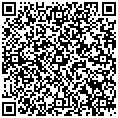 SUP-ES-27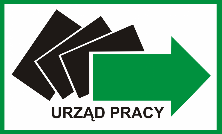 	SĄDECKI URZĄD PRACY	33-300 Nowy Sącz, ul. Zielona 55	tel. sekretariat: 18 44 89 282 informacja: 18 44 89 265, 44 89 312	fax: 18 44 89 313, e-mail: sup@sup.nowysacz.pl	SĄDECKI URZĄD PRACY	33-300 Nowy Sącz, ul. Zielona 55	tel. sekretariat: 18 44 89 282 informacja: 18 44 89 265, 44 89 312	fax: 18 44 89 313, e-mail: sup@sup.nowysacz.pl	SĄDECKI URZĄD PRACY	33-300 Nowy Sącz, ul. Zielona 55	tel. sekretariat: 18 44 89 282 informacja: 18 44 89 265, 44 89 312	fax: 18 44 89 313, e-mail: sup@sup.nowysacz.pl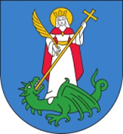 Znak pisma: ES.640.Znak pisma: ES.640.Data pisma:Data pisma: